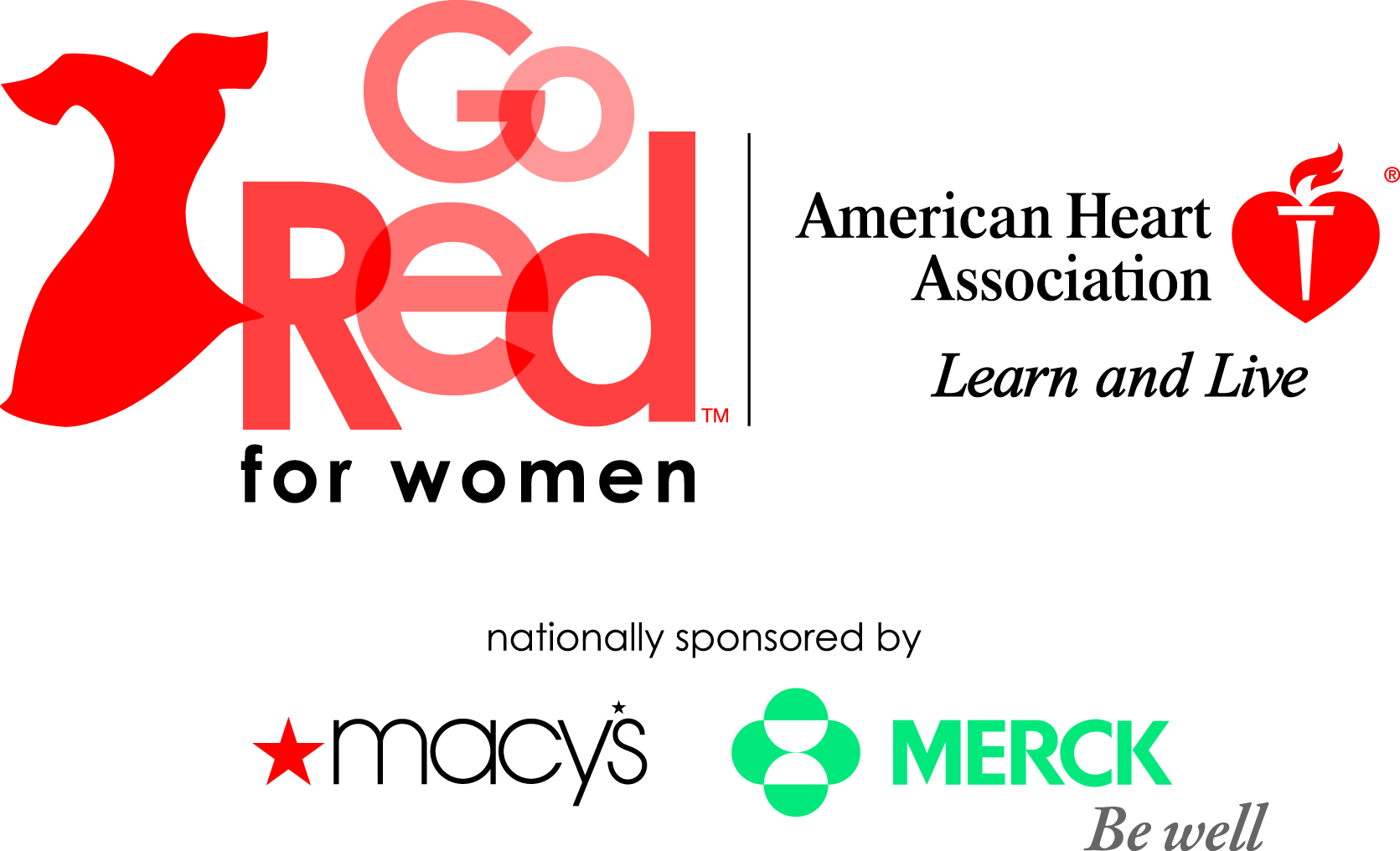 PLEASE FAX or EMAIL THIS FORM to Jennifer Hopes at (515) 244-5164 or Jennifer.hopes@heart.orgBy June 8, 2010Questions? Call Elaine Kay at (515) 246-4571 or Email Elaine.kay@heart.orgName: _________________________________________________________ Employer: _________________________ _______ _                     Age: __________    Do you smoke?  Y or N       Race: _____________________________ (optional)      Daughter’s Name: _______________________________________________________   Daughter’s Age: __________  (13-18 years old) Do and/or your daughter you have any medical conditions that would prohibit you from participating in the Go Red Makeover Challenge?  Y or NWould you be willing to get a signed release from your primary medical provider to participate?  Y or N                                                    Address:  _____________________________________________________________ E-Mail: ________________________________                                                                                                         Phone Number:__________________ _____________________ FAX Number _____________________ ______________________             Previous Diet Attempts: ________________________________________________________________________________________Please rate your readiness to change from 1-5 (1—no interest in making major lifestyle changes, 5—very ready to make the changes necessary to prevent or treat heart disease): __________________Will you and your daughter be able to participate for the entire 10 weeks? ________________  What would prevent you and/or your daughter from participating?__________   Are you able to attend morning, noon, and/or after work/school meetings with your daughter to see the cardiologist, dietitian, and personal trainer? ____________ Would you be willing to attend value-added wellness sessions with your daughter (grocery store tours, cooking demos, etc.)? __________Would you and your daughter be willing to do physical exercise as a group (walks, biking, yoga etc.)?________ ______________________What physical activities do you like (swimming, biking, walking, etc.)?__________________________________________________What physical activities does your daughter like (swimming, biking, walking, etc.)?________________ ____________________________What fitness activities do you currently participate in today?___________________________________________________________What fitness activities does your daughter currently participate in today?_____________________________________________________Would you be willing to pay to have a personal trainer during the challenge?___ ___________________________________________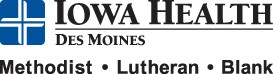 Are you able to attend a Grocery Store Tour with your daughter on July 15, 2010 at 6 PM?______________________________________What 3 things will you and your daughter accomplish if chosen as participants in the Go Red Makeover Challenge?    1)__________________________________________________________________________________________________________2)__________________________________________________________________________________________________________3)__________________________________________________________________________________________________________In 100 words or less, please describe why you want to participate in the 2010 Go Red Makeover Challenge and why you and your daughter should be chosen: